March 2016Order Deadline: 7 March  Pick-Up: 19 MarchWelcome to SHARE at St. Mary Parish!This is a food cooperative program with a community service requirement. Package Pick-up is typically the fourth Saturday of the month at the Parish Life Center between 8:00A and 9:00A. The following month’s menu will be available at the time of pick-up. Please contact Rick Caporali for more information and details, rcaporali@stmaryfred.org.Value Package = $22 (2 hours Community Service)Boneless, Skinless, Chicken Thighs, 1.75 lbs. Fresh Frozen Tuna Steak – 1 lbSmoked Bacon, 1 lb.Beef Burgers, 1 lb.Fully-cooked Turkey Meatballs – ¾ lb.And fresh, delicious produce…the best in the market at the best price!						   		            ____ * $22 =_____ Total CostSpiral Ham = $20 (2 Hours Community Service)7 lb. Average Weight      Retail value $32-40								     ______ * $20 = _____ Total Cost				Seafood Box = $21 (2 Hours Community Service)7 Pounds Of Fresh Tuna Steaks, Tuna Loin, And Tuna Medallions								     ______ * $21 = _____ Total Cost	Sausage, Egg & Cheese Breakfast Sandwiches On Pretzel Flatbread = $12           (2 Hours Community Service)12 sandwiches 						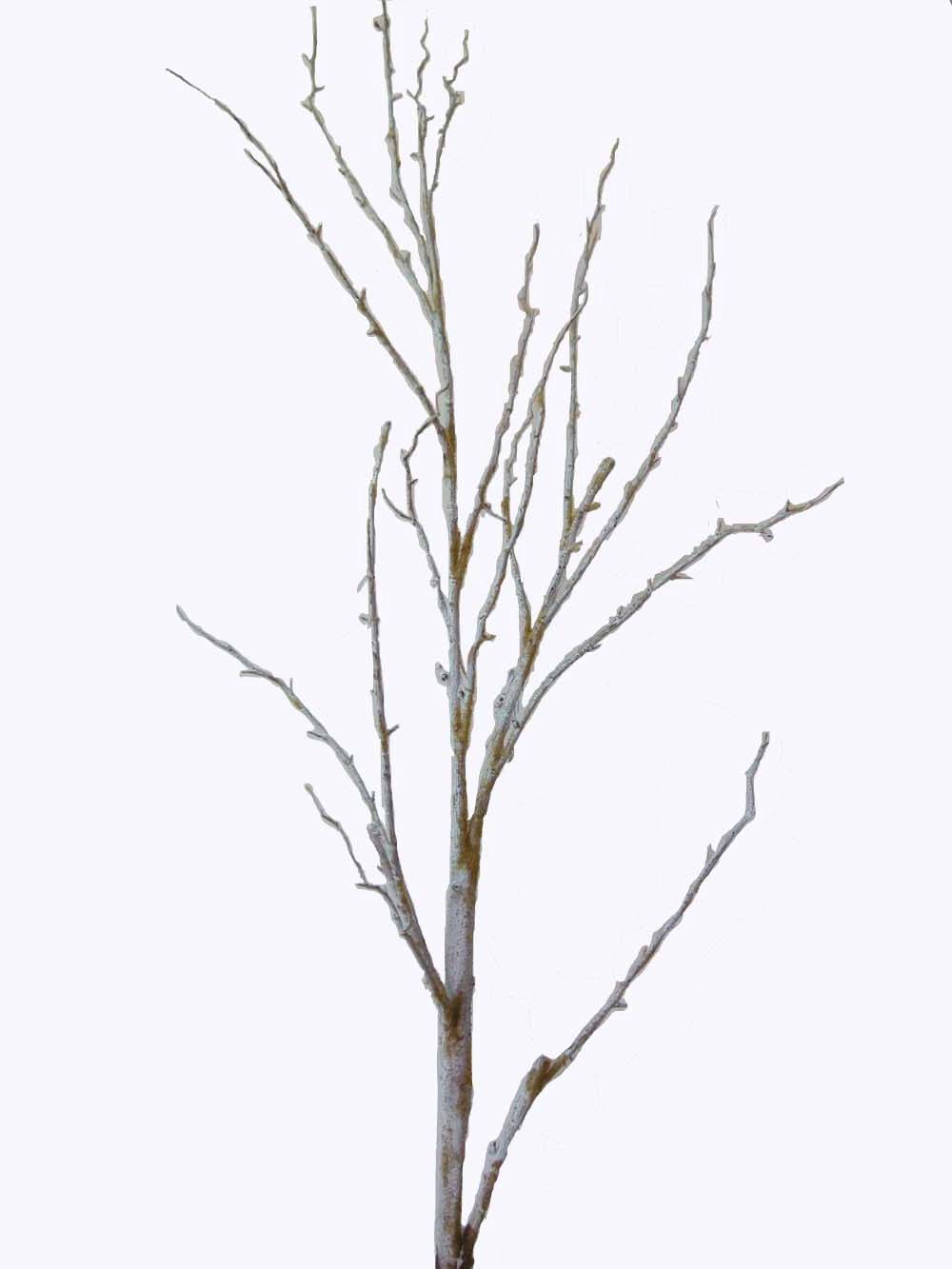     _______*$12=______ Total Cost________  Total DueMENU ITEMS ARE ALWAYS SUBJECT TO CHANGE When we must substitute, we try to give better value.										Name:___________________________________________Phone:______________________________Address: ________________________________________City:__________________St.____Zip______Email Address: ________________________________________Cell:___________________________Community Service CommitmentPAYMENT METHODS: Cash, Money Order or EBTNo CHECKS Payment due when order is placed. Money Orders should be made to: SHARE FOOD NETWORK.SHARE Representative Signature:_______________________________________________________ hrs Church____ hrs Parish Ministry____ hrs Micah Ministries____ hrs Host Site____ hrs Community Service____ hrs MWHospital____ hrs Youth____ hrs School Volunteer____ hrs Mary’s Shelter____ hrs Transport____ hrs Seniors____ hrs Other____ hrs Shelter/Comm Dinners____ hrs St. Vincent de Paul____ hrs Other